Posted: 4/4/2023*Revised: 4/5/2023 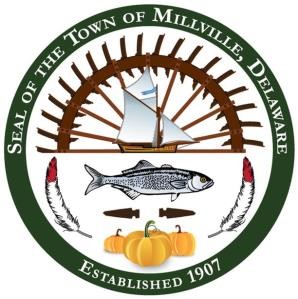 TOWN OF MILLVILLE Town Council Meeting April 11, 2023, 5:00 pm- Executive SessionREGULAR MEETING TO CONVENE AT 7:00 P.M. AGENDA 	1. Call Meeting to Order/ Pledge of Allegiance/ Roll Call 	 2. Motion to enter Executive Session  Discussion of personnel matters in which the names, competency, qualifications, and abilities of individual employees will be discussed. 3. Motion to close Executive Session and Reconvene the Regular Meeting 4. Citizens’ Privilege The mayor shall invite members of the public to address the Council concerning any topic not listed on the agenda. If someone chooses to speak during the first Citizens’ Privilege, he/she may not speak on the same topic during the second Citizens’ Privilege. 5. Appointments –  Deputy Mayor Sharon Brienza to appoint, with confirmation from the Town Council, Ronald Belinko, as a member of the Annexation Committee. 6. Approval of Town Council Meeting Minutes February 28, 2023 March 14, 2023 Financial Report – Treasurer Peter MichelAdministrative Matters – Town Manager Deborah Botchie 9. New Business Discuss FY24 Budget Draft – Town Manager Deborah Botchie and Finance Director Lisa Wynn  Discuss, consider and possible vote on Executive Session matters.   Discuss, consider and possible vote on the Town of Millville FY24 Organizational Chart. – Mayor Ronald Belinko Discuss, consider and possible vote on a donation request received from Lower Sussex Little League. Town Manager Deborah BotchieDiscuss, consider and possible vote on Hometown Heroes project. Town Clerk Wendy Mardini	10. 	Citizens’ Privilege 11. 	Announcement of next meeting – April 18, 2023 Discussion on draft FY24 budget meeting only 3:00 pm  12. 	Adjournment NOTE:  THE ABOVE AGENDA IS INTENDED TO BE FOLLOWED, BUT IS SUBJECT TO CHANGES, DELETIONS, ADDITIONS, AND MODIFICATIONS, AS PERMITTED UNDER THE FREEDOM OF INFORMATION ACT OF THE STATE OF DELAWARE. COPIES MAY BE OBTAINED AT THE TOWN HALL. * Added under new business 9d. and 9e.  Meeting Available via Webinar To attend the meeting via webinar online/teleconference, you must register or call in AT LEAST 15 minutes prior to the start of the meeting at: https://attendee.gotowebinar.com/register/5982886300045951072 Once you join the webinar, a window will pop up and you will click on  "Open GoTo Opener." Phone Number (for those who do not have a microphone on computer/laptop):  1 (415) 655-0052Audio Access Code: 339-535-407 Audio PIN (which will appear in the “Audio” box dropdown within your control panel window) must be entered over the phone before being able to be unmuted by the Town.  Please note if your computer/laptop/tablet does not have a microphone and/or speakers, you will have to use the phone option for attending the meeting so we can hear you when/if you want to talk. Cell phones will require the free “GoToWebinar” app downloaded. After registering, you will receive a confirmation email containing information about joining the webinar. 